       Тестовые задания по биологии в 9 классеИз чего состоит организм человека? Разгадай и запиши.Клей – й + ткань – нь                              _____________________________________2. Какие кости не относятся к скелету верхней конечности? Вычеркни.А. Плечевая костьБ. Кости стопыВ. Бедренная костьГ. Кости кистиЕ. Локтевая кость     3.Основой скелета, опорой всего организма является:         З   О   Ч   Н   И   П   О   К   Н   В   О                                                                                                                                                                                                                                                       3     2     8    6     10    1    7    11    9    4     5       Запиши:_____________________________________________     4. Как правильно оказать первую помощь при переломе локтевой кости? Цифрами    укажите последовательность действий.          Наложить шину.          Отправить пострадавшего к врачу          Обложить конечность мягким материалом           Прибинтовать шину к конечности           Обездвижить повреждённую конечность    5. На каком рисунке изображена стопа с плоскостопием? Подчеркни.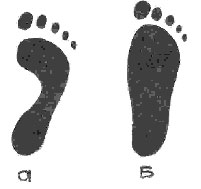 6. Что не относится к элементам крови? Вычеркни.  Лейкоциты, эритроциты, углеводы, плазма, жиры, тромбоциты 7. К системе кровообращения относятся:          А. Лёгкие и кровеносные сосуды          Б. Сердце и кровеносные сосуды          В. Сердце и почки          Г. Сердце и лёгкие  8. Сердце человека состоит:    А. 2-х предсердий и 1 желудочка    Б. 1 предсердия и 1 желудочка    В. 1 предсердия и 2 желудочков    Г. 2 предсердий и 2 желудочков 9. Как правильно оказать первую помощь в случае артериального кровотечения.     Цифрами укажите последовательность.       Пострадавшего доставить в больницу       Зажать сосуд выше места  ранения       Наложить жгут выше места ранения       Наложить давящую повязку       Наложить жгут ниже места ранения  10. У людей различают:        А. 2 группы крови        Б. 4 группы крови        В.  3 группы крови         Г. 5 групп крови 11. Найди  названия органов дыхания12.Какое влияние на органы дыхания оказывает курение? Обведи кружком правильные ответы. А. Раздражает слизистые оболочки дыхательных путей Б. Вызывает образование микроскопических ранок на стенках дыхательных путей. В. Не оказывает вредного влияния на органы дыхания Г. Увеличивает вероятность заболевания органов дыхания раком.13. Определите последовательность отделов пищеварительной системы. Подчеркните правильный ответ.    А. Рот-пищевод-глотка-желудок-кишечник    Б. Рот-глотка-пищевод-желудок-кишечник    В. Рот-глотка- желудок-пищевод-кишечник     Г. Рот-желудок-пищевод-кишечник-глотка14.У взрослых людей:      34 зуба, 33 зуба, 32 зуба, 30 зубов.       Подчеркни правильный ответ.15. Особые, очень активные соединения, содержащиеся в продуктах питания.Запиши:__________________________________________16. Укажите причины желудочно-кишечных заболеваний      1. Недоброкачественная пища     2. Употребление сырой воды     3. Грязные руки     4. Мухи, тараканы.Вопросы №1, 2, 3, 5 ,6, 7 ,8, 10 ,12, 14, 15,16 ---по 1 баллуВопросы № 4, 9, 11, 13 --- по 2 балла Литература:А. Теремов, В. Рохлов «Занимательная зоология». «АСТ-ПРЕСС» 2002г.А. Теремов, В. Рохлов, Р. Петросова «Занимательная ботаника». «АСТ-ПРЕСС» 2002г.Н. Ю. Буянова «Я познаю мир. Медицина»,  Москва 2002г.Л. А. Багрова «Я познаю мир. Растения», Москва 2000г.О.Н. Дронова «Хрестоматия по биологии. Бактерии. Грибы. Растения», Саратов «Издательство «Лицей» 2002г. О.Н. Дронова «Хрестоматия по биологии. Животные», Саратов «Издательство «Лицей» 2002г. ксоньортанглёглрбгкоонхитртиекахеяаинтамвиы27345168